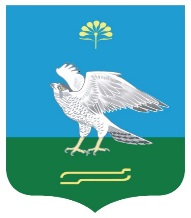 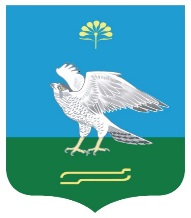 О плане деятельности Совета сельского поселения Зильдяровский сельсовет муниципального района Миякинский район на 2017 год       Совет сельского поселения Зильдяровский сельсовет РЕШИЛ :      1.План деятельности Совета сельского поселения Зильдяровскийсельсовет муниципального района Миякинский район на 2017 год утвердить (прилагается).          2. Контроль за выполнением плана возложить на управляющего делами администрации сельского поселения Зильдяровский сельсовет Гарееву Г.М.Глава сельского поселения                                                             З.З. Идрисовс. Зильдярово02.02.2017 г. № 73